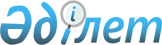 Кеден одағы Комиссиясының 2011 жылғы 23 қыркүйектегі № 798 шешіміне өзгерістер енгізу туралыЕуразиялық экономикалық комиссия Алқасының 2019 жылғы 17 желтоқсандағы № 221 шешімі
      Еуразиялық экономикалық одақ шеңберіндегі техникалық реттеу туралы хаттаманың (2014 жылғы 29 мамырдағы Еуразиялық экономикалық одақ туралы шартқа № 9 қосымша) 4-тармағына және Жоғары Еуразиялық экономикалық кеңестің 2014 жылғы 23 желтоқсандағы № 98 шешімімен бекітілген Еуразиялық экономикалық комиссияның Жұмыс регламентіне № 2 қосымшаның 5-тармағына сәйкес Еуразиялық экономикалық комиссия Алқасы шешті:
      1. Қосымшаға сәйкес Кеден одағы Комиссиясының 2011 жылғы 23 қыркүйектегі "Кеден одағының "Ойыншықтардың қауіпсіздігі туралы" техникалық регламентін қабылдау туралы" № 798 шешіміне өзгерістер енгізілсін.
      2. Осы Шешім ресми жарияланған күнінен бастап күнтізбелік 30 күн өткен соң күшіне енеді. Кеден одағы Комиссиясының 2011 жылғы 23 қыркүйектегі № 798 шешіміне енгізілетін ӨЗГЕРІСТЕР
      1. 2.1 және 2.2-тармақтардағы "Стандарттардың тізбесін" деген сөздер "Халықаралық және өңірлік (мемлекетаралық) стандарттардың, ал олар болмаған жағдайда - ұлттық (мемлекеттік) стандарттардың тізбесін"деген сөздермен ауыстырылсын.
      2. Көрсетілген шешіммен бекітілген қолдану нәтижесінде Кеден одағының "Ойыншықтардың қауіпсіздігі туралы" (КО ТР 008/2011) техникалық регламентінің талаптарын сақтау ерікті негізде қамтамасыз етілетін стандарттардың тізбесі мынадай редакцияда жазылсын: Халықаралық және өңірлік (мемлекетаралық) стандарттардың, ал олар болмаған жағдайда – қолданылуы нәтижесінде ерікті негізде Кеден одағының "Ойыншықтардың қауіпсіздігі туралы" техникалық регламенті (КО ТР 008/2011) талаптарының сақталуы қамтамасыз етілетін ұлттық (мемлекеттік) стандарттардың ТІЗБЕСІ
      ".
      3. Зерттеу (сынау) және өлшеу ережелері мен әдістерін, соның ішінде Кеден одағының "Ойыншықтардың қауіпсіздігі туралы" (КО ТР 008/2011) техникалық регламентінің талаптарын қолдану мен орындау және көрсетілген Шешіммен бекітілген Техникалық реттеу объектілерінің сәйкестігін бағалауды жүзеге асыру үшін қажетті үлгілерді іріктеу ережелерін қамтитын стандарттар тізбесінде:
      а) атауындағы "Стандарттардың тізбесі" деген сөздер "Халықаралық және өңірлік (мемлекетаралық) стандарттардың, ал олар болмаған жағдайда – ұлттық (мемлекеттік) стандарттардың тізбесі" деген сөздермен ауыстырылсын;
      б) 2, 21, 30, 40 және 75-позициялар алып тасталсын;
      в) 4-позиция мынадай редакцияда жазылсын:
      "
      ";
      г) мынадай мазмұндағы 41-позициясымен толықтырылсын:
      "
      ";
      д) 16-19 позициялар мынадай редакцияда жазылсын:
      "
      ";
      е) 23-позиция мынадай редакцияда жазылсын:
      "


      ";
      ж) мынадай мазмұндағы 231-позициясымен толықтырылсын:
      "


      ";
      з) 25-позиция мынадай редакцияда жазылсын:
      "


      ";
      и) 5-графадағы 27-позиция "01.04.2021 дейін қолданылады" деген сөздермен толықтырылсын";
      к) мынадай мазмұндағы 271-позициясымен толықтырылсын:
      "
      ";
      л) 33-позицияда 5-графадағы "Еуразиялық экономикалық комиссия Кеңесінің 2017 жылғы 17 наурыздағы № 12 шешімі күшіне енген күннен бастап қолданылады" деген сөздер алып тасталсын;
      м) 5-графадағы 34 және 35-позициялар "01.12.2020 дейін қолданылады" деген сөздермен толықтырылсын.";
      н) мынадай мазмұндағы 341 және 351-позицияларымен толықтырылсын:
      "
      ";
      о) 5-графадағы 120-123 позициялар "01.04.2021 дейін қолданылады" деген сөздермен толықтырылсын"; 
      п) мынадай мазмұндағы 1231 – 1236-позицияларымен толықтырылсын:
      "


      ";
      р) 5-графадағы 134-позиция "01.12.2020 дейін қолданылады" деген сөздермен толықтырылсын;";
      с) мынадай мазмұндағы 1341 -позициясымен толықтырылсын:
      "


      ";
      т) мынадай мазмұндағы 1461-позициясымен толықтырылсын:
      "
      ".
					© 2012. Қазақстан Республикасы Әділет министрлігінің «Қазақстан Республикасының Заңнама және құқықтық ақпарат институты» ШЖҚ РМК
				
      Еуразиялық экономикалық комиссияАлқасының Төрағасы

Т. Саркисян
Еуразиялық экономикалық
комиссия Алқасының
2019 жылғы 17 желтоқсандағы
№ 221 шешіміне
ҚОСЫМША"Кеден одағы Комиссиясының
2011 жылғы 23 қыркүйектегі
№ 798 шешімімен
БЕКІТІЛГЕН
(Еуразиялық экономикалық
комиссия Алқасының
2019 жылғы 17 желтоқсандағы
№ 221 шешімінің
редакциясында)
№ р/н
Еуразиялық экономикалық одақтың техникалық регламентінің құрылымдық элементі немесе техникалық реттеу объектісі
Стандарттың белгіленімі және атауы
Ескертпе
1
2
3
4
1
4-баптың 3.2 (1 – 15, 17 және 18-абзацтары), 4 және 5-тармақтары
МемСТ EN 71-1-2014 "Ойыншықтар. Қауіпсіздік талаптары. 1-бөлім. Механикалық және физикалық қасиеттері
2
4-баптың 3.2 (1 – 15, 17 және 18-абзацтары), 4 және 5-тармақтары
МемСТ EN 71-8-2014 "Ойыншықтар. Қауіпсіздік талаптары. 8 бөлім. Үйде пайдалануға арналған белсенді демалуға арналған ойыншықтар"
3
4-баптың 3.2 (1 – 15, 17 және 18-абзацтары), 4 және 5-тармақтары
МемСТ EN 71-14-2018 "Ойыншықтар. Қауіпсіздік талаптары. 14 бөлім. Үйде пайдалануға арналған батуттар"
01.04.2021 бастап қолданылады
4
4 – баптың 2-тармақтары (1-5-абзацтар), және 3.2-тармақтары (13, 16, 20, 23 және 24-абзацтар)
1.2, 1.3, 2.1.10, 2.13.7, 2.30.1 – 2.30.6, 2.31 бөлімдер МемСТ 25779-90 "Ойыншықтар. Қауіпсіздіктің жалпы талаптары және бақылау әдістері"
41
4 – баптың 2-тармақтары (1-5-абзацтар), және 3.2-тармақтары (13, 16, 20, 23 және 24-абзацтар)
4.1 тармақ МемСТ EN 71-1-2014 "Ойыншықтар. Қауіпсіздік талаптары. 1-бөлім. Механикалық және физикалық қасиеттері"
5
4-баптың 3.3-тармағы
МемСТ ISO 8124-2-2014 "Ойыншықтардың қауіпсіздігі. 2-бөлім. Тұтанғыштық"
6
4-баптың 3.3-тармағы
МемСТ EN 71-1-2014 "Ойыншықтар. Қауіпсіздік талаптары. 1-бөлім. Механикалық және физикалық қасиеттері"
7
4-баптың 3.4 және 3.5-тармақтары, 2-қосымша
МемСТ ISO 8124-3-2014 "Ойыншықтардың қауіпсіздігі. 3 бөлім. Химиялық элементтердің миграциясы "
8
4-баптың 3.4 және 3.5-тармақтары, 2-қосымша
МемСТ EN 71-4-2014 "Ойыншықтар. Қауіпсіздік талаптары. 4-бөлім. Химиялық тәжірибелер мен ұқсас сабақтарға арналған жиынтықтар"
4-баптың 3.4 және 3.5-тармақтары, 2-қосымша
МемСТ EN 71-5-2014 "Ойыншықтар. Қауіпсіздік талаптары. 5-бөлім. Химиялық заттарды қамтитын және химиялық тәжірибе жүргізуге арналған жинақтарға жатпайтын ойын жиынтықтары (жинақтары)"
01.04.2021 дейін қолданылады
9
4-баптың 3.4 және 3.5-тармақтары, 2-қосымша
МемСТ EN 71-5-2018 "Ойыншықтар. Қауіпсіздік талаптары. 5 бөлім. Химиялық заттарды қамтитын және химиялық тәжірибе жүргізуге арналған жинақтарға жатпайтын ойын жинақтары"
10
4-баптың 3.4 және 3.5-тармақтары, 2-қосымша
МемСТ EN 71-7-2014 "Ойыншықтар. Қауіпсіздік талаптары. Бөлім 7-бөлім. Саусақпен сурет салуға арналған бояулар. Техникалық талаптар және сынау әдістері"
11
МемСТ EN 71-13-2018 "Ойыншықтар. Қауіпсіздік талаптары. 13 бөлім. Иіс сезуді дамытуға арналған үстел ойындары, парфюмериялық-косметикалық өнімдерді жасауға арналған жинақтар және талғамдық ойындар"
01.04.2021 бастап қолданылады
12
4-баптың 3.2 (25-абзац), 3.6 және 5-тармақтары
МемСТ IEC 62115-2014 "Электр ойыншықтар. Қауіпсіздік"
13
4-баптың 3.2-тармағы (26-абзац)
МемСТ IEC 60825-1-2013 "Лазерлік аппаратураның қауіпсіздігі. 1-бөлім. Жабдықты сыныптау, пайдаланушыларға арналған талаптар мен нұсқамалық"
14
4-баптың 3.9-тармағы
МемСТ EN 71-1-2014 "Ойыншықтар. Қауіпсіздік талаптары. 1-бөлім. Механикалық және физикалық қасиеттері"
15
4-баптың 2 (6-абзац) және 3.2 (22-абзац) тармақтары
МемСТ 25779-90 "Ойыншықтар. Қауіпсіздіктің жалпы талаптары және бақылау әдістері"
4
сынамаларды іріктеу
МемСТ 18321-73
Сапаны статистикалық бақылау. Дара өнімді кездейсоқ іріктеу әдістері
01.04.2021 дейін қолданылады
41
МемСТ 34446-2018
Ойыншықтар. Үлгілерді іріктеу
16
4-баптың 3.2 (1 – 15, 17, 18 және 21-абзацтары), 4 және 5-тармақтары
МемСТ EN 71-1-2014 
Ойыншықтар. Қауіпсіздік талаптары. 1-бөлім. Механикалық және физикалық қасиеттері
17
4-баптың 3.2 (1 – 15, 17, 18 және 21-абзацтары), 4 және 5-тармақтары
МемСТ EN 71-8-2014
Ойыншықтар. Қауіпсіздік талаптары. 8 бөлім. Үйде пайдалануға арналған белсенді демалуға арналған ойыншықтар
18
4-баптың 3.2 (1 – 15, 17, 18 және 21-абзацтары), 4 және 5-тармақтары
МемСТ EN 71-14-2018
Ойыншықтар. Қауіпсіздік талаптары. 14 бөлім. Үйде пайдалануға арналған батуттар
01.04.2021 бастап қолданылады
19
4-баптың 2 (1-4, 6-абзацтар) және 3.2 (16, 20, 22, 23 және 24-абзацтар) тармақтары
МемСТ 25779-90 
Ойыншықтар. Қауіпсіздіктің жалпы талаптары және бақылау әдістері
23
МемСТ EN 71-4-2014 
Ойыншықтар. Қауіпсіздік талаптары. 4-бөлім. Химиялық тәжірибелер мен ұқсас сабақтарға арналған жиынтықтар
231
МемСТ EN 71-5-2018
Ойыншықтар. Қауіпсіздік талаптары. 5 бөлім. Химиялық заттарды қамтитын және химиялық тәжірибе жүргізуге арналған жинақтарға жатпайтын ойын жинақтары 
01.04.2021 бастап қолданылады
25
МемСТ EN 71-13-2018
Ойыншықтар. Қауіпсіздік талаптары. 13 бөлім. Иіс сезуді дамытуға арналған үстел ойындары, парфюмериялық-косметикалық өнімдерді жасауға арналған жиынтықтар және талғамдық ойындар
01.04.2021 бастап қолданылады
271
МемСТ EN 71-5-2018 
Ойыншықтар. Қауіпсіздік талаптары. 5 бөлім. Химиялық заттарды қамтитын және химиялық тәжірибе жүргізуге арналған жиынтықтарға жатпайтын ойын жиынтықтары
341
2-қосымша
МемСТ ISO 7218-2015
Тамақ өнімдерінің және малға арналған жемшөптің микробиологиясы. Микробиологиялық зерттеулер бойынша жалпы талаптар мен ұсынымдар
351
2-қосымша
МемСТ ISO 16000-6-2016
Жабық үй-жайлардың ауасы. 6-бөлім. Жабық үй-жайлар мен сынақ камерасының ауасындағы ұшпа органикалық қосылыстарды кейіннен термиялық десорбциялау және МСД/ПИД пайдаланумен газохроматографиялық талдау арқылы TENAX ТА сорбентіне белсенді сынама алу жолымен анықтау
1231
МУК 4.1.3166-14*
Суда және түрлі құрамдағы материалдардан жасалған су сорғыштарында гександы, гептанды, ацетальдегидті, ацетонды, метилацетатты, этилацетатты, метанолды, изопропанолды, акрилонитрилді, Н-пропанолды, н-пропилацетатты, бутилацетатты, изобутанолды, н-бутанолды, бензолды, толуолды, этилбензолды, м-, о - және п-ксилолды, изопропилбензолды, стиролды, а-метилстиролды газохроматографиялық анықтау
аттестаттау туралы куәлік № 01. 00282-2008 / 0153.16.01.13, ФР тізіліміндегі нөмірі 1.31.2013. 16740
1232
МУК 4.1.3167-14*
Атмосфералық ауадағы, сынақ камерасы мен жабық үй-жайлардың ауасындағы гександы, гептанды, бензолды, толуолды, этилбензолды, м -, о -, п-ксилолды, изопропилбензолды, Н-пропилбензолды, стиролды, a-метилстиролды, бензальдегидті газохроматографиялық анықтау
аттестаттау туралы куәлік № 01. 00282-2008 / 0155.16.01.13, ФР. тізіліміндегі нөмірі 1.31.2013. 16742
1233
МУК 4.1.3168-14*
Атмосфералық ауадағы, сынақ камерасының және жабық үй-жайлардың ауасындағы диметилфталатты, диметилтерефталатты, диоктилфталатты, дибутилфталатты, бутилбензилфталатты, бис (2-этилгексил) фталатты және диоктилфталатты газохроматографиялық анықтау
01.04.2021 бастап қолданылады, № 01 аттестаттау туралы куәлік. 00282-2008 / 0146.12.12 14.12.2012, ФР. тізіліміндегі нөмірі 1.31.2013.16763
1234
МУК 4.1.3169-14*
 Суда әр түрлі құрамдағы материалдардан жасалған су сорғыштарында диметилфталатты, диметилтерефталатты, диоктилфталатты, дибутилфталатты, бутилбензилфталатты, бис (2-этилгексил) фталатты және диоктилфталатты газохроматографиялық анықтау
аттестаттау туралы куәлік № 01.00282-2008/0147. 16.01.13, ФР. тізіліміндегі нөмірі 1.31.2013. 16764
1235
МУК 4.1.3170-14*
Атмосфералық ауадағы, сынақ камерасының және жабық үй-жайлардың ауасындағы ацетальдегидті, ацетонды, метилацетатты, этилацетатты, метанолды, изопропанолды, этанолды, Н-пропилацетатты, Н-пропанолды, изо-бутилацетатты, изо-бутанолды, Н-бутанолды газохроматографиялық анықтау
аттестаттау туралы куәлік № 01.00282-2008/0154.16.01.13, ФР. тізіліміндегі нөмірі 1.31.2013.16741
1236
МУК 4.1.3171-14*
Суда және әр түрлі құрамдағы материалдардан жасалған су сорғыштарында ацетальдегидті, ацетонды, метилацетатты, метанолды, этанолды, метилакрилатты, метилметакрилатты, этилакрилатты, изо-бутилакрилатты, бутилметакрилатты, толуолды, стиролды, а-метилстиролды газохроматографиялық анықтау
аттестаттау туралы куәлік№ 01.00282-2008/0160.19.03.13, ФР. тізіліміндегі нөмірі 1.31.2013.16751
1341
РД 52.24.488-2006*
Судағы ұшпа фенолдардың жаппай шоғырлануы. Бумен айырғаннан кейін экстракциялық-фотометриялық әдіспен өлшеуді орындау әдістемесі 
30.01.2006 ж. № 143.24-2006  аттестаттау туралы куәлік ФР тізіліміндегі нөмірі 1.31.2007. 03466
1461
ПНД Ф 14.1:2:4.211-05*
Газохроматографиялық әдіспен табиғи және ағынды сулардың сынамаларында капролактамның массалық шоғырлануын өлшеуді орындау әдістемесі
23.04.2004 ж. № 224.01.11.083/2004 аттестаттау туралы куәлік, ФР тізіліміндегі нөмірі 1.31.2013.13995